TUESDAY 6 AUGUST 2024	RDMI, SCONE	7.30STEVEN CARCARRY		LINDA MAGILL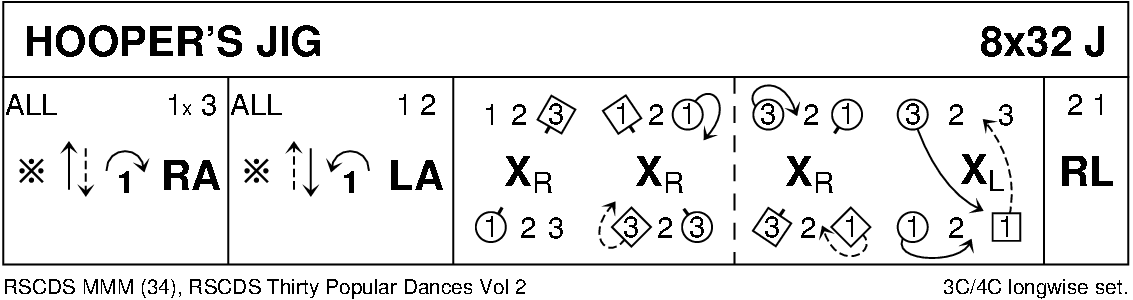 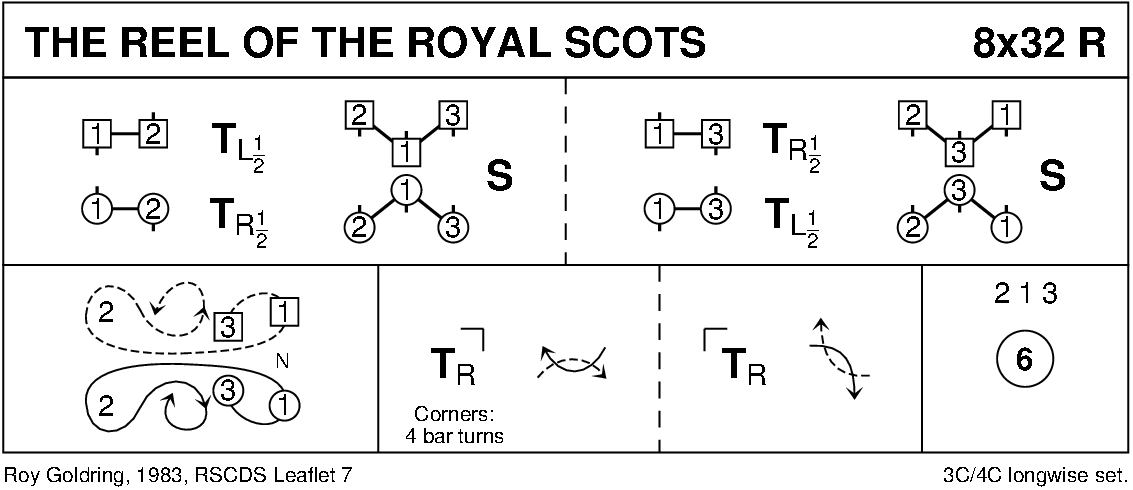 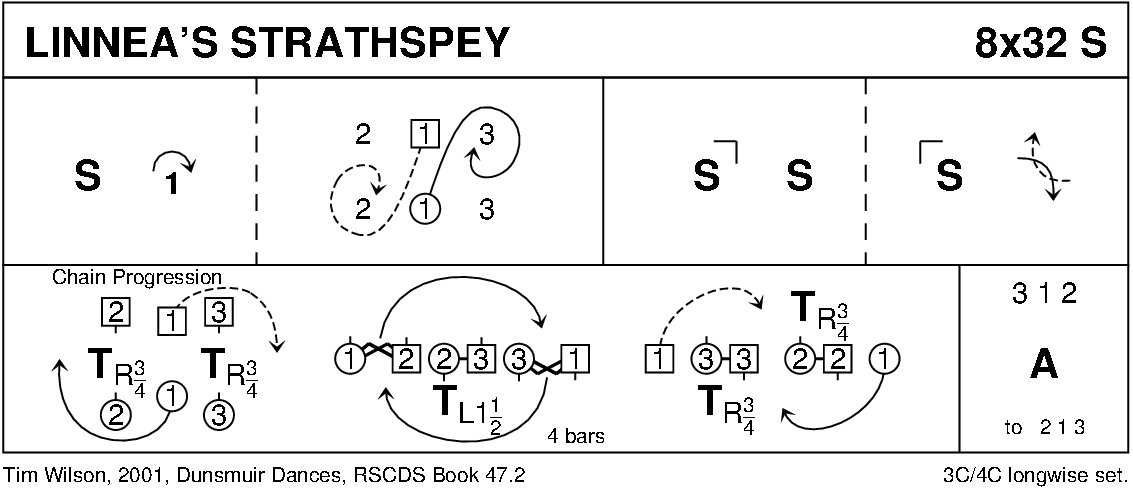 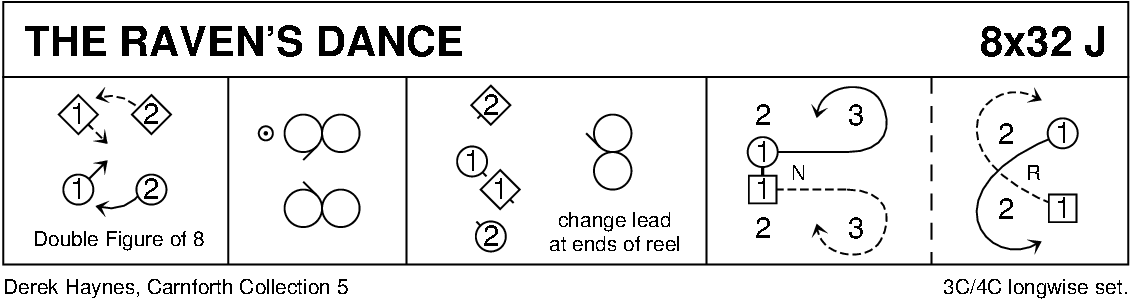 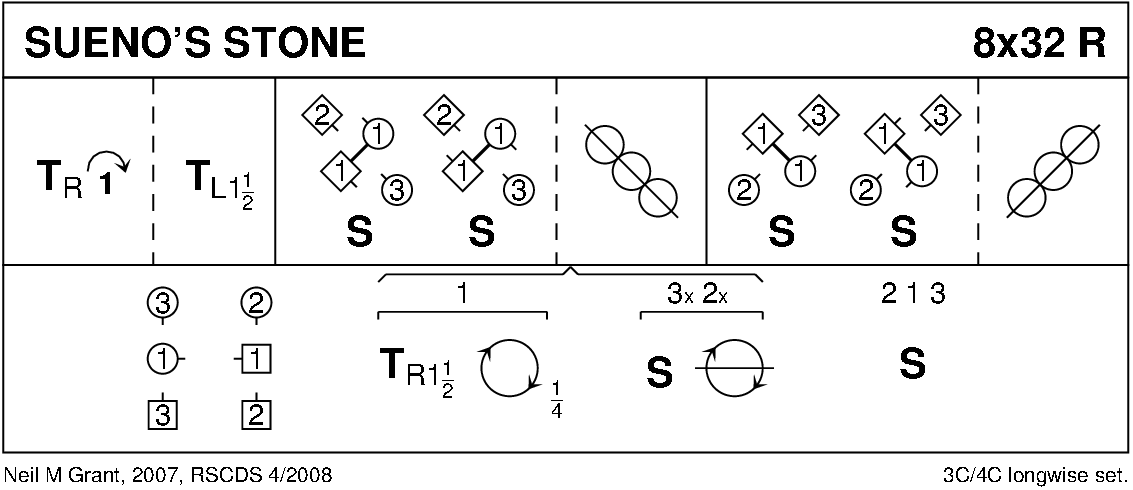 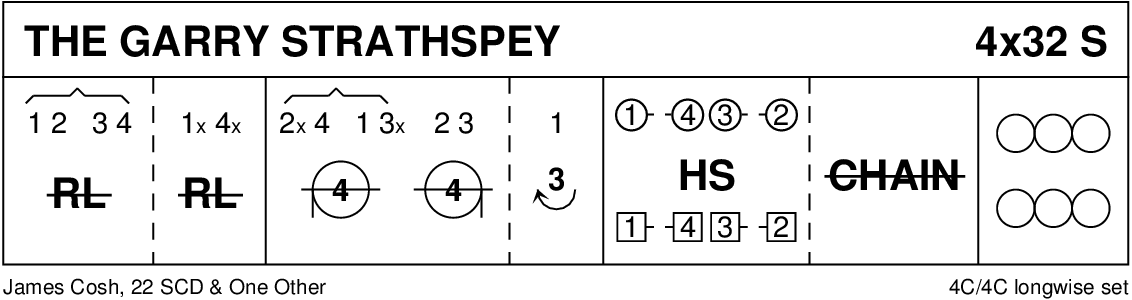 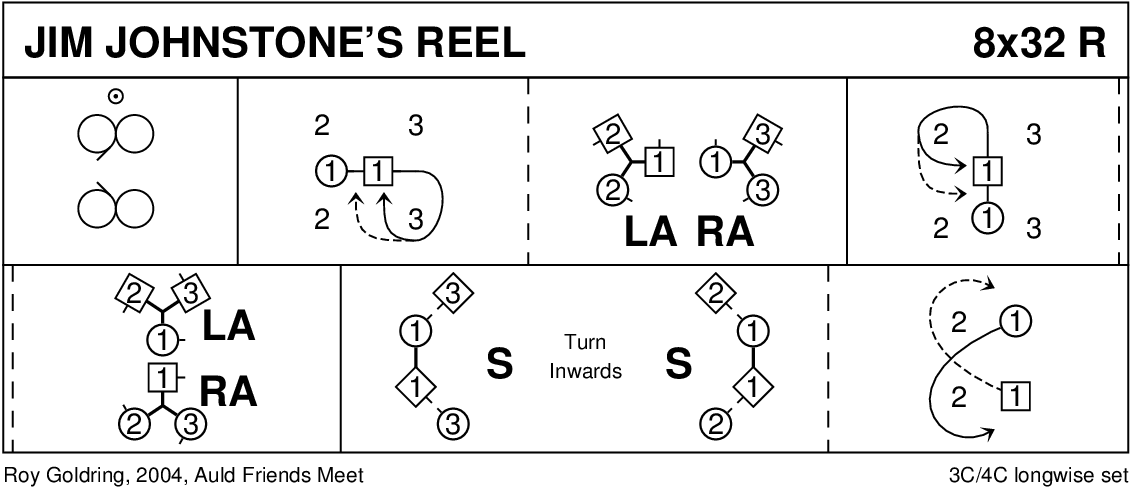 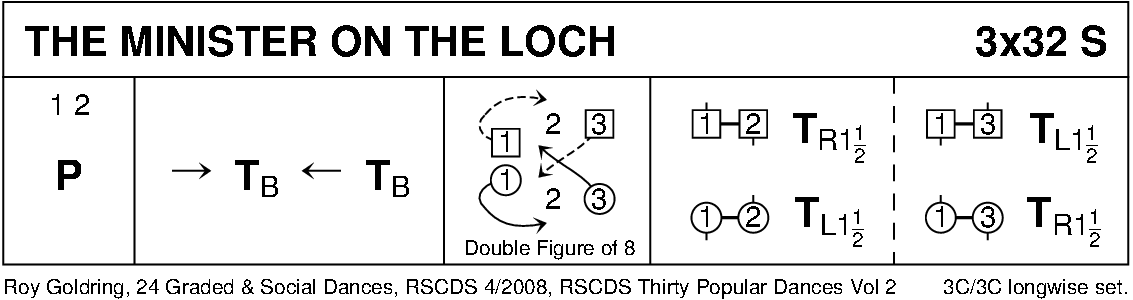 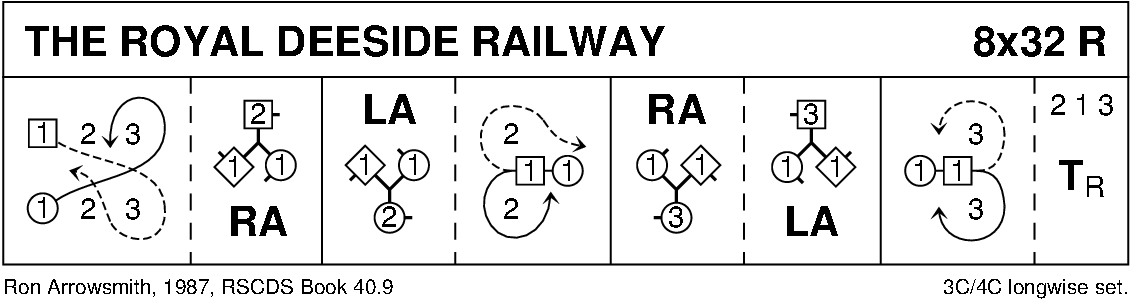 INTERVAL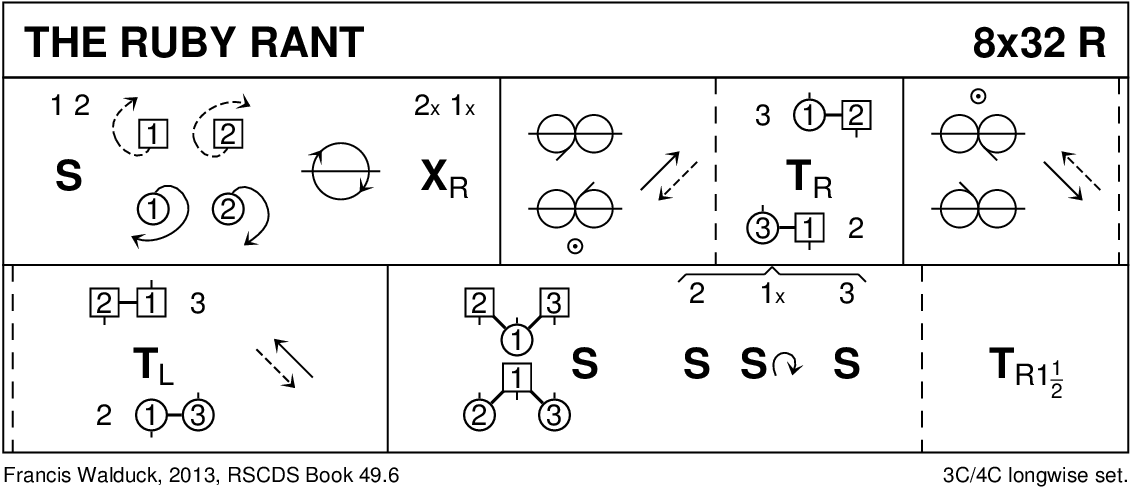 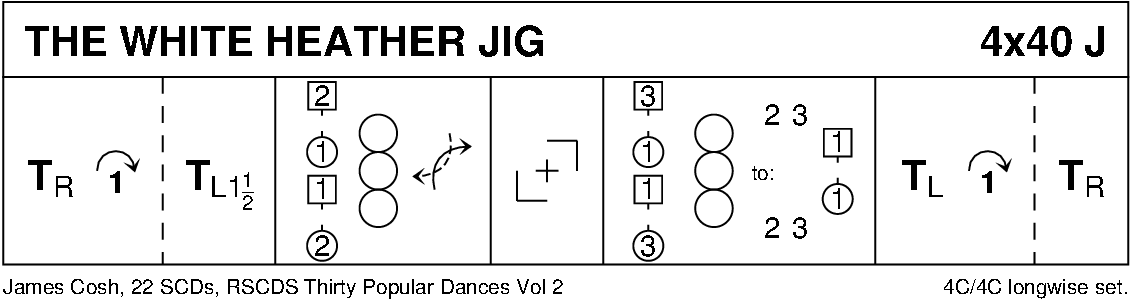 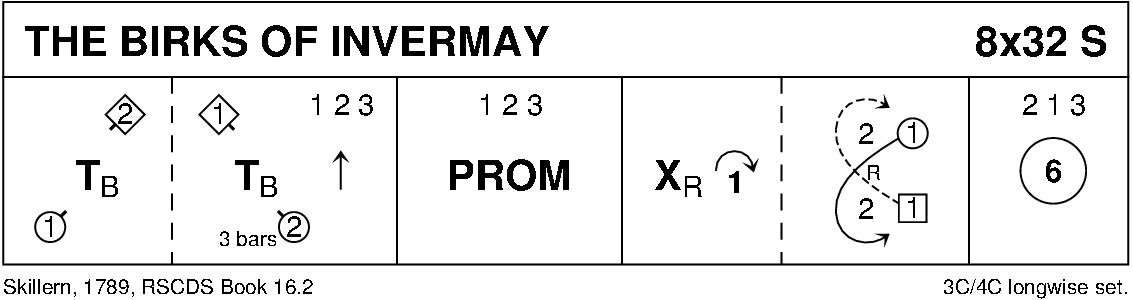 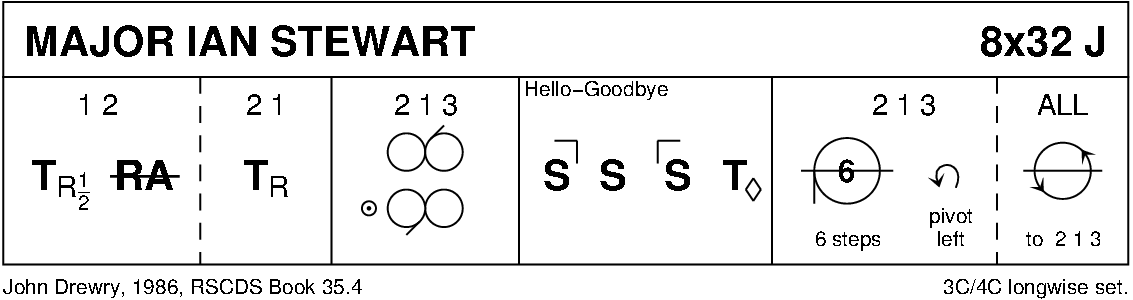 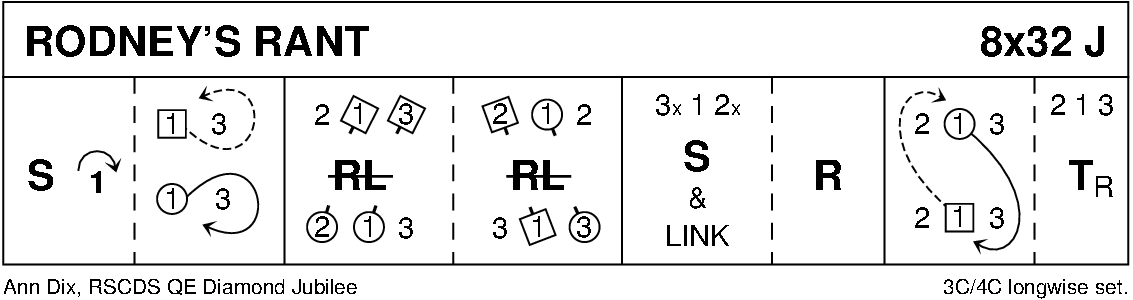 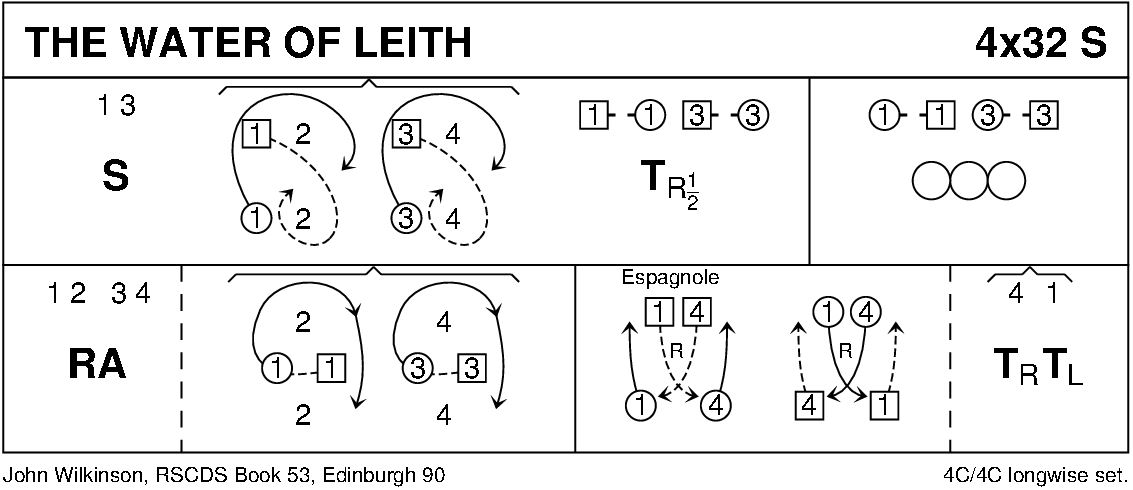 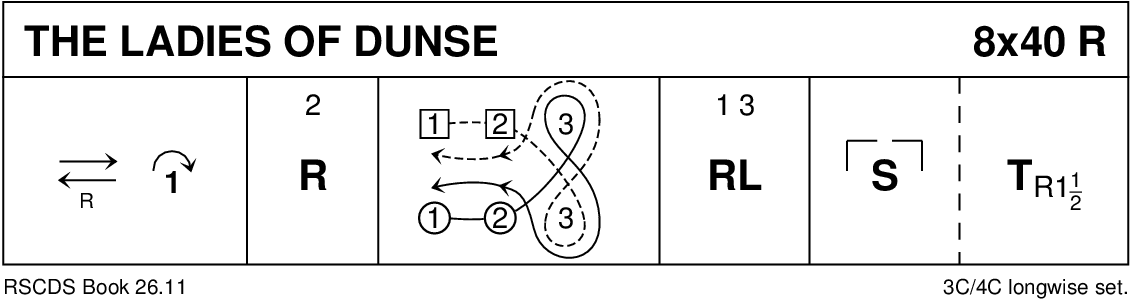 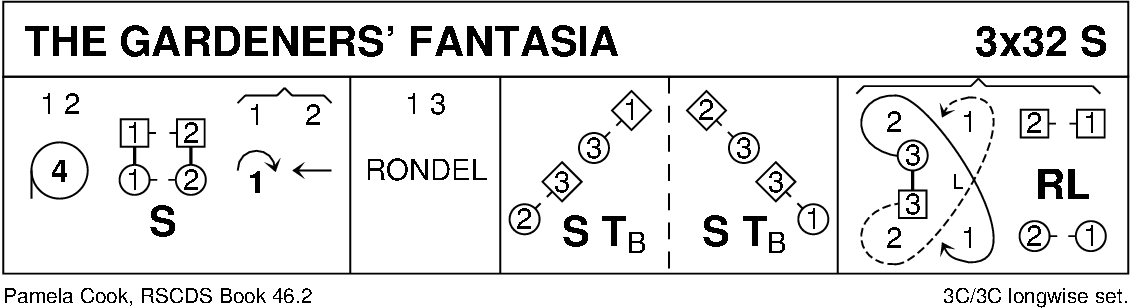 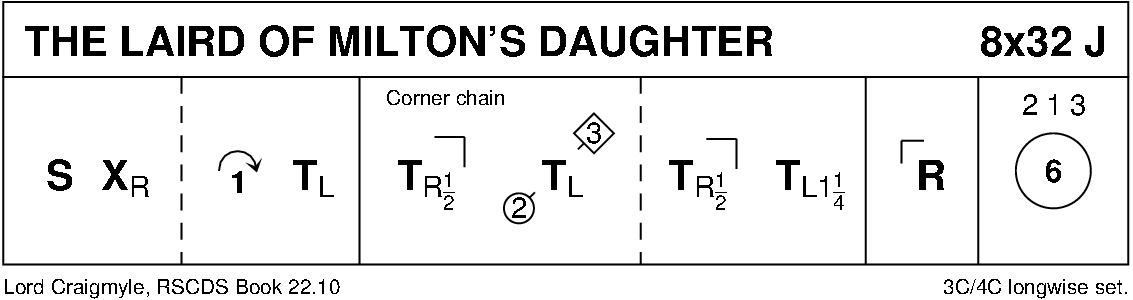 DIAGRAMS CURTESY OF KEITH ROSE, BEDFORD